Wojewódzki Inspektorat Ochrony Roślin i Nasiennictwa w Łodzi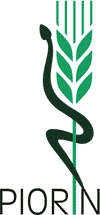 Oddział w Łaskutel., fax. 43 675-25-87 e-mail: o-lask@piorin.gov.plKOMUNIKAT O ZAGROŻENIU UPRAW ROŚLIN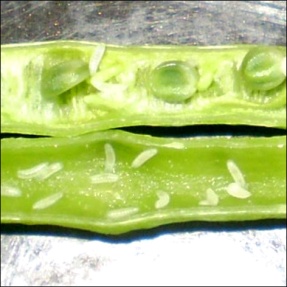 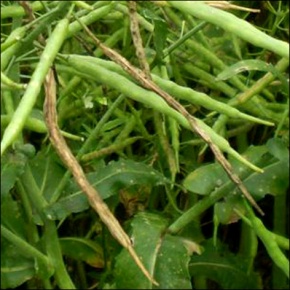 Województwo: łódzkie Powiat:  łaski, zduńskowolskiAgrofag: Pryszczarek kapustnikRoślina: Rzepak ozimyData publikacji komunikatu: 30.04.2018r.Plantacjom rzepaku zagraża pryszczarek kapustnikDecyzję o sposobie i terminie zwalczania pryszczarka kapustnika na rzepaku ozimym należy podjąć po przeprowadzeniu obserwacji.Wylot owadów dorosłych (muchówek) następuje najczęściej w początkach kwitnienia rzepaku. Pryszczarek kapustnik ma znaczenie gospodarcze w powiązaniu z chowaczem podobnikiem, który ułatwia mu składanie jaj w łuszczynach. Łuszczyny rzepaku opanowane przez pryszczarka kapustnika przedwcześnie żółkną, nabrzmiewają, kurczą się i przedwcześnie pękają. Skutkiem tego jest osypywanie się nasion.Zabiegi zwalczające wykonuje się w przypadku przekroczenia progu ekonomicznej szkodliwości to jest stwierdzenia:średnio 5 uszkodzonych łuszczyn na 1 roślinie1 pryszczarka kapustnika na 1 roślinie - przy słabym wystąpieniu chowacza podobnika1 pryszczarka kapustnika na 3-4 roślinach - przy silnym wystąpieniu chowacza podobnikaZabiegi zwalczające  przy użyciu środków ochrony roślin wykonuje się  w początkowym okresie opadania płatków kwiatowych.Ograniczyć występowanie szkodnika można także poprzez stosowanie :prawidłowej agrotechniki,izolacji przestrzennej od innych roślin krzyżowych i warzyw kapustnych,wysiew odmian późno zakwitających.